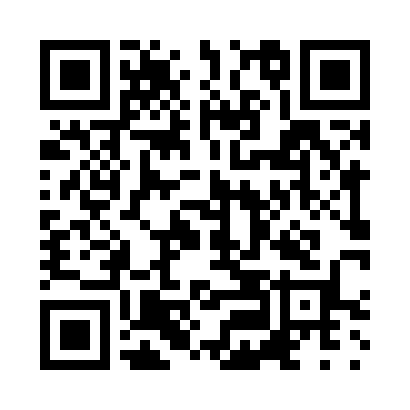 Prayer times for Paranam, SurinameWed 1 May 2024 - Fri 31 May 2024High Latitude Method: NonePrayer Calculation Method: Muslim World LeagueAsar Calculation Method: ShafiPrayer times provided by https://www.salahtimes.comDateDayFajrSunriseDhuhrAsrMaghribIsha1Wed5:166:2812:373:556:477:552Thu5:156:2812:373:566:477:553Fri5:156:2712:373:566:477:554Sat5:156:2712:373:566:477:555Sun5:146:2712:373:576:477:556Mon5:146:2712:373:576:477:567Tue5:146:2612:373:576:477:568Wed5:136:2612:373:576:477:569Thu5:136:2612:373:586:477:5610Fri5:136:2612:373:586:487:5611Sat5:136:2612:373:586:487:5712Sun5:126:2612:373:596:487:5713Mon5:126:2612:373:596:487:5714Tue5:126:2612:373:596:487:5715Wed5:126:2512:373:596:487:5716Thu5:126:2512:374:006:487:5817Fri5:116:2512:374:006:487:5818Sat5:116:2512:374:006:487:5819Sun5:116:2512:374:016:497:5820Mon5:116:2512:374:016:497:5921Tue5:116:2512:374:016:497:5922Wed5:116:2512:374:016:497:5923Thu5:116:2512:374:026:497:5924Fri5:106:2512:374:026:498:0025Sat5:106:2512:374:026:508:0026Sun5:106:2512:374:036:508:0027Mon5:106:2512:384:036:508:0128Tue5:106:2512:384:036:508:0129Wed5:106:2512:384:036:508:0130Thu5:106:2512:384:046:518:0131Fri5:106:2512:384:046:518:02